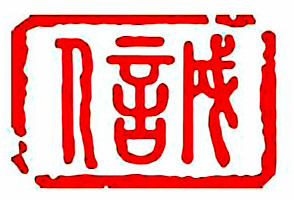 南京市诚信小学大课间实施方案2021年09月诚信小学大课间体育活动方案一、指导思想为奉行“一起运动、一起快乐、一同健康”的宗旨，认真贯彻落实中小学生每天一小时体育活动时间的精神，加强学校体育工作，提高我校师生的体质健康水平和终身体育意识，学校决定每天早上第一节下课到第二节上课课间（冬季为下午第一节下课）为大课间体育活动，以便丰富师生的课余时间，使学校课间体育活动有序、健康地开展，养成坚持每天一小时参加体育锻炼的良好习惯。二、活动目的（一）为培养学生的运动乐趣与促进和谐的人际关系。（二）指导课间活动,能安全地在操场和水泥场地上进行体育活动，同时培养学生良好的运动习惯。（三）充分发挥学生自然、纯真的天性，营造快乐、充满朝气的校园氛围。三、活动原则1.全体参与原则师生全体参加，充分发挥大家锻炼的积极性和创造性，互相激励，做到人人锻炼，能够满足不同特长、不同兴趣、不同层次学生的发展需要，促进小学生身体健康、心理素质全面提高，形成在普及与提高基础上的良性发展局面。2.安全第一原则严格器材管理，落实安全职责。既要让全体学生都参与到活动中去，也要加强安全管理，制定出必要的安全制度。高度重视，以预防为主，做到器材保护与人员保护相结合，避免事故的发生。对于一些身体情况特殊学生的学生，要给予特别的关心，锻炼强度要适中，以免引起身体不适。3.科学性原则遵循学生身心发展的规律，遵循运动负荷的变化规律，符合小学生身心发展特点，根据季节的变化，合理地恰当地安排大课间活动内容及活动量，保证时间的同时也不超时，符合人体运动的变化规律，不影响下一节课的正常学习。4.教育性原则大课间活动是一项集体活动，需要学生之间的互帮互助、互谅互爱，团结协作、要注重培养学生的集体主义精神、团队精神、爱国主义精神和竞争意识，寓学于乐、寓练于乐。5.创造性原则经常进行同样的活动，学生会厌烦，会失去兴趣，其锻炼价值也会降低。只有不断地翻新，不断地发展，活动才会有生命力。因此教师要引导和培养学生的创新意识和创新能力，让学生自编自创各种趣味体育活动，集思广益，自制器材，让大课间活动时时有趣，常常新鲜。6.愉悦性原则选择健康的游戏，集体舞，踢毽子，跳绳，拍球等有趣的活动，将艺术、体育、特色创建，融为一体。让学生在欢快优美的乐曲声中，轻松地节拍中，自由地活动，把健身寓于快乐之中，成为一种享受。7.实效性原则能否满足少年儿童生长发育的需要，能否达到增强学生体质的目的是开展活动的关键。活动的开展不能留于形式，更要讲究实效，最后的评价应放在学生素质的提高上。四、活动对象诚信小学全体学生。五、活动内容以“一起运动、一起快乐、一同健康”为活动宗旨进行选择性安排，具体活动内容如下:（一）啦啦操：琵琶行（二）球操：一、二年级篮球操；三、四、五、六年级足球操（三）各班特色活动（四）放松操六、活动时间及方式下午第一节课后的40分钟（含5分钟休息）大课间活动时间。先统一进行全校啦啦操和球操(会根据天气的情况变更和调整)，二年级是篮球操，三、四、五、六年级是足球操，结束后各年级进球类的技术动作练习，最后放松，让学生恢复平稳心率，安心上课。七、活动要求总要求：做到“四化” 。即：行动统一化、队列军事化、动作规范化、活动有序化。（一）学生具体要求：1.衣着宽松，尽可能穿运动服装，不装、带各类坚硬、锋利的物品；2.在指定地点进行活动，不乱窜乱跑；3.要根据身体情况开展活动，如有身体不适或受伤应立即告知老师；4.活动时要互相协作、谦让，互相帮助，有序开展活动，安全第一。（二）教师具体要求：1.要加强安全教育，并使学生掌握必要的安全防范知识。2.按《室外大课间活动方案》准备活动器材，做好安全检查工作。3.检查学生衣着，了解学生的健康状况，合理安排运动量。4.活动时，要积极参与并做好组织及安全防护工作，防止伤害事故发生。5.如有意外伤害事故，要严格按照《伤害突发事件处理办法》进行处理。八、活动场地操场、两边的篮球场。九、组织监督机构组长：  王安元（校长）副组长：唐晓炎（副校长）、朱琴（副校长）成员：、何建宏（总务主任）叶超（德育主任）、左泽沁（安保干事）刘瑛（体育组长）、全体体育老师各班班主任   监督电话：025-87161800十、注意事项（一）各班主任老师及体育老师在学生大课间活动时间应始终和学生在一起，作相应指导与帮助，确保大课间体育活动有序、健康地开展。（二）各班主任老师及体育老师应根据天气情况及时调整大课间活动内容，雨天应进行室内（或走廊）游戏活动的指导与帮助。走廊活动，易干扰他人行进安全，宜注意指导礼貌，并尊重来往行人，停止待其通过，且不适合从事过于剧烈及有投掷性的游戏。（三）活动器材，搁放诚信体育柜，另鼓励学生自行携带交换使用，增益人际关系。（四）各班主任老师及体育老师应随时关注学生身体状況，确保大课间活动能顺利、安全、有效地进行。十一、突发性伤害事件处理办法1.伤情发生后，在场教师必须第一时间对伤者进行处理，了解伤者情况、判断伤情，伤害严重必须立即通知学校领导，并及时送医院观察治疗或打120急救。2.及时通知家长或监护人，妥善做好沟通、安慰工作。3.保护现场，了解事故发生经过，调查事故原因，作好有关记录并保护现场，采集有关证据，以利于对事故做到事实清楚，责任明确。4.重大的伤害事故要及时上报学校。